Ubly PTO Board Meeting Agenda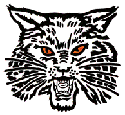  April 8th, 20242023-2024 Executive BoardPresident – Krystal Kolar	Vice President – Stephanie Workman Secretary – Jaclyn Morell	Treasurer – Alexandra TaylorMeeting Called to OrderApproval of MinutesTreasurer’s Report – Alexandra TaylorAcct Balance: ____________Administrative Report – Elementary Teacher Representative’s Report- Amy RotheJr/Sr High Teacher Representative’s Report-PUBLIC COMMENTMini Grant applications- none submitted. End of Mini Grants for school yearPresentations from past Mini Grant approvalsPTO EventsOld business/on-going eventsPopcorn FridaysPenny WarsUpcoming events5th Grade Party in the ParkJr./Sr. High end of year Movie Night?Open house for 2024Scholarship/Volunteer Hours Appreciation DaysStar Students/Staff 3rd QuarterOther Topics? PUBLIC COMMENTNext PTO Meeting May 13th, 2024 @ 6pmAdjourn Meeting